List of  Preschools and Childcare Providers on VashonSpring 2019Chautauqua Early Childhood Preschoolhttps://www.vashonsd.org/Page/1243Phone: 206-463-2882 (Kelly Murphy) kclevenger@vashonsd.orgAges: 3-5, must turn 3 by Aug. 31Days/Hours: 3 years old- 4 ½ years old Monday-Wednesday 9:05AM-11:55, 4 ½ years old and up Monday-Thursday 12:55PM-3:45PMCost: Morning (Full Tuition) $225 a month, (Reduced Tuition) $50 a month, Afternoon (Full Tuition) $300 a month (Reduced Tuition) $50 a monthChildren who qualify for an IEP are at no cost.Location: Chautauqua Elementary SchoolAdditional Info: The goal of the program is to provide an inclusive preschool setting for children with developmental delays and their typically developing peers, where different rates and styles of learning are honored and accommodated. The program’s focus is on the social, communication and pre-academic skills that will contribute to later school success.Creative Preschoolwww.creativevashon.comPhone: 206-463-2166Email: 	info@creativevashon.comAges: 2-5Days/Hours: 9am-1pm Monday through FridayCost: $95/month per day your child is enrolled (1-5 days available)Location: 17708 Vashon Hwy SW, Vashon, WA 98070ECEAP Preschool Program at Chautauqua Elementaryhttp://www.vashonsd.org/Page/1244Phone: 206-463-8594 (Sally Adam)Email: sadam@vashonsd.orgAges: 3-5, must turn 3 by August 31stDays/Hours: Mon-Thurs 9:05AM-3:35Cost: Free for income eligible children.Location: Chautauqua Elementary SchoolAdditional Info: This program fosters imagination, play, and curiosity; gives fun exposure to the Spanish language and includes meals, bus to and from school, family support, health, dental and developmental screenings. Children graduate from this program ready for kindergarten and success in school and life. The program is free for families with the greatest need.Honeybee Playschoolhttps://www.honeybeeplayschool.com/Phone: 206-650-2594Ages: 4 – 5 yearsDays/Hours: Tuesday – Thursday, 9:30am-12:30pm (potential for afternoon hours depending on interest)Location: 22914 75th Ave SW, Vashon, WA, 98070Huckleberry Kids Nature School (formerly Cedarsong)Phone: 206-463-4825 (Lori Lane Kimmel)lori@huckleberry.earthAges: 2-6 Days/Hours: Monday - Friday 9am – 1pm Cost: Financial aid available. Location: private forest land in the Paradise Ridge areaAdditional Info: Huckleberry Kids accepts up to two high functioning autistic, SPD or ADHD diagnosed children in each of our classes and camps.Isabelle’s PlayschoolPhone: 253-392-9171isabellesplayschool@gmail.comAges: potty trained to 5Additional Info: Isabelles Playschool is an early education program that emphasizes learning through hands-on experience in play, art and nature.Kids Are People Too (takes DSHS)http://business.vashonchamber.com/list/member/kids-are-people-too-1586Phone: (206) 463-2610Danielle York Ages: 2 ½-6 for preschool, up to 9 for extended careKlahanie Nursery School*** 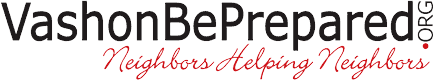 http://klahanienurseryschool.blogspot.com/Phone: (206) 491-9465Email: klahanieschool@gmail.comContact: Emily Kellow-GrahamAges: 2 ½ -6Days/Hours: Monday- Thursday 9:30-1:30, Friday 9-11 for 2 ½-3 ½ year oldsAdditional Info: Using the Montessori Foundation of “follow the child” as well as nurturing the development of empathy, anti-bias and compassionate listening.
Love and Laughter Preschool & Licensed Child carehttp://www.loveandlaughterpreschool.com/Contact: Jenny Mickelsen  Phone: (206) 529-5124 Email: jendefig@yahoo.comAges: 2– 5 years Days/Hours: Monday-Friday 8:15am-4:45pm Location: 16505 121st Ave SW Vashon, WA 98070Little IslandersContact: Lisa MoePhone: 206-463-9797Email: littleislanders@comcast.netAges: 18 months-6 yrsHours: M-F 9:30-1:30 year roundCost: inquire Location: 12929 Vashon Hwy SWAdditional info: offer drop in child care when space is available (We are open to all ages in the summer.) Little Tree Montessorihttp://www.littletreemontessori.org/Phone: 206-463-9249Email: website contact pageAges: 3 to 6 years old (through kindergarten)Days/Hours: Monday-Thursday 9:00am-1:00pm, Fridays optionalNanny NetworkGinger Krinsky matches families with nannies in the communityEmail: krigin08@gmail.comFacebook message: Ginger KrinskyStarbreak Preschoolhttp://starbreak.org/Phone: 206-463-6277Contact: DanEmail: starbreak@centurytel.net   Ages: 3-6Location: 20106 81st Ave SW, Vashon, WA 98070Vashon KidsWebsite: http://vyfs.org/vashon-kids/Before and after school care for elementary age childrenAll information on webpageVashon Green School Website: http://vashongreenschool.org/about/Phone: 206-466-7398Email: vashongreenschool@gmail.comAges: 5 – 9 yearsDays/Hours: Monday – Thursday, 9:30am – 3:00pmCost: $7,000/yearLocation: 16245 Westside Hwy SW, VashonVashon Maury Cooperative PreschoolWebsite: http://www.vmcp.org/ Phone: (206) 463-2779Email: info@vmcp.orgAges 1- pre-kindergartenLocation: 10014 SW Bank Road, Vashon, WA 98070Vashon Wilderness Program***http://www.vashonwildernessprogram.orgPhone: (206) 651-5715Email: info@vashonwildernessprogram.orgFarm and Forest Program, Ages 3-6Days/Hours: Tues/Thurs, 9am-1pmCost: $4150 for 33 weeks, scholarships availableLocation: Plum Forest Farm and surrounding forestsWind Gatherers, Ages 4-6Days/Hours: Fridays, 10:30am – 2:30pm, Cost: $2,075 for 33 weeks, scholarships availableLocation: Camp SealthWoodland Ways, Ages 4-6Days/Hours: One Saturday per month, October-May, 10:00am – 2:00pm, Cost: $550/8 sessions, scholarships availableLocation: Camp SealthCoyote Kids, Ages 5-8 Days/Hours: late start Thursdays, 9am-11:15am Cost: $495/13 sessions, scholarships availableLocation: Chautauqua Elementary School campusAdditional Information: Since 2007, VWP has cultivated deep connection between self, community, and the natural world. Over 4,000 children, families, and adults have been transformed through year-round programs, nature skills workshops, nature based leadership trainings and free seasonal celebrations.***Indicates that this school has an Emergency Plan in place, designed with support from the Vashon Early Learning Coalition (VELC) at VYFS and VashonBePrepared.^^ Indicates this school signed on to uphold a group of policies created by the members of the Vashon Early Learning Coalition that create a safe and healthy environment for children.